О внесении изменений в Закон Республики Саха (Якутия)«О налоговой политике Республики Саха (Якутия)»Статья 1Внести в Закон Республики Саха (Якутия) от 7 ноября 2013 года 
1231-З № 17-V «О налоговой политике Республики Саха (Якутия)» следующие изменения:1) в части 5 статьи 3:а) в пункте 5 слова «решениями Правительства Республики Саха (Якутия)» заменить словами «постановлениями или распоряжениями Правительства Республики Саха (Якутия)»;б) дополнить пунктом 16 следующего содержания:«16) организации, основным видом деятельности которых согласно записи 
в Едином государственном реестре юридических лиц является аренда и управление собственным или арендованным недвижимым имуществом (код ОКВЭД 68.20), – 
в отношении жилых помещений, предоставляемых в аренду, при условии, что общая площадь указанных помещений составляет не менее 1000 квадратных метров.»;2) часть 2 статьи 4 изложить в следующей редакции:«2. Установить ставки налога на игорный бизнес в следующих размерах:1) за один процессинговый центр тотализатора – 250 000 рублей;2) за один процессинговый центр букмекерской конторы – 250 000 рублей;3) за один процессинговый центр интерактивных ставок тотализатора – 
3 000 000 рублей;4) за один процессинговый центр интерактивных ставок букмекерской конторы – 
3 000 000 рублей;5) за один пункт приема ставок тотализатора – 14 000 рублей;6) за один пункт приема ставок букмекерской конторы – 14 000 рублей.»;3) часть 3 статьи 5 изложить в следующей редакции:«3. Освободить от уплаты транспортного налога за 2018 год налогоплательщиков  –физических лиц, пострадавших в результате паводка и проживающих в муниципальных образованиях, на территориях которых в 2018 году в соответствии с указами Главы Республики Саха (Якутия) объявлен режим чрезвычайной ситуации. Налоговая льгота по транспортному налогу предоставляется на основании списков граждан на получение единовременной материальной помощи, утвержденных главами муниципальных образований в соответствии с Положением о порядке, формах и сроках подготовки заявителями первичных документов, обосновывающих выделение бюджетных ассигнований из резервного фонда Правительства Республики Саха (Якутия) на предупреждение и ликвидацию чрезвычайных ситуаций и последствий стихийных бедствий, утвержденным приказом Министерства охраны природы Республики Саха (Якутия) от 29 ноября 2017 года № 01-05/1-642, без заявления указанных физических лиц.». Статья 21. Настоящий Закон вступает в силу по истечении одного месяца после дня его официального опубликования, за исключением подпункта «а» пункта 1 и пунктов 2 и 3 статьи 1 настоящего Закона.2. Подпункт «а» пункта 1 и пункты 2 и 3 статьи 1 настоящего Закона вступают 
в силу с 1 января 2019 года.3. Положение пункта 16 части 5 статьи 3 Закона Республики Саха (Якутия) 
от 7 ноября 2013 года 1231-З № 17-V «О налоговой политике Республики Саха (Якутия)» (в редакции настоящего Закона) распространяется на правоотношения, возникшие 
с 1 января 2018 года, и применяется по 31 декабря 2022 года включительно.4. Положение части 3 статьи 5 Закона Республики Саха (Якутия) от 7 ноября 
2013 года 1231-З № 17-V «О налоговой политике Республики Саха (Якутия)» (в редакции настоящего Закона) распространяется на правоотношения, возникшие с 1 января 
2018 года.Глава Республики Саха (Якутия) 				           А.НИКОЛАЕВг.Якутск, 20 ноября 2018 года          2054- З № 19-VI                                               З А К О НРЕСПУБЛИКИ САХА (ЯКУТИЯ)  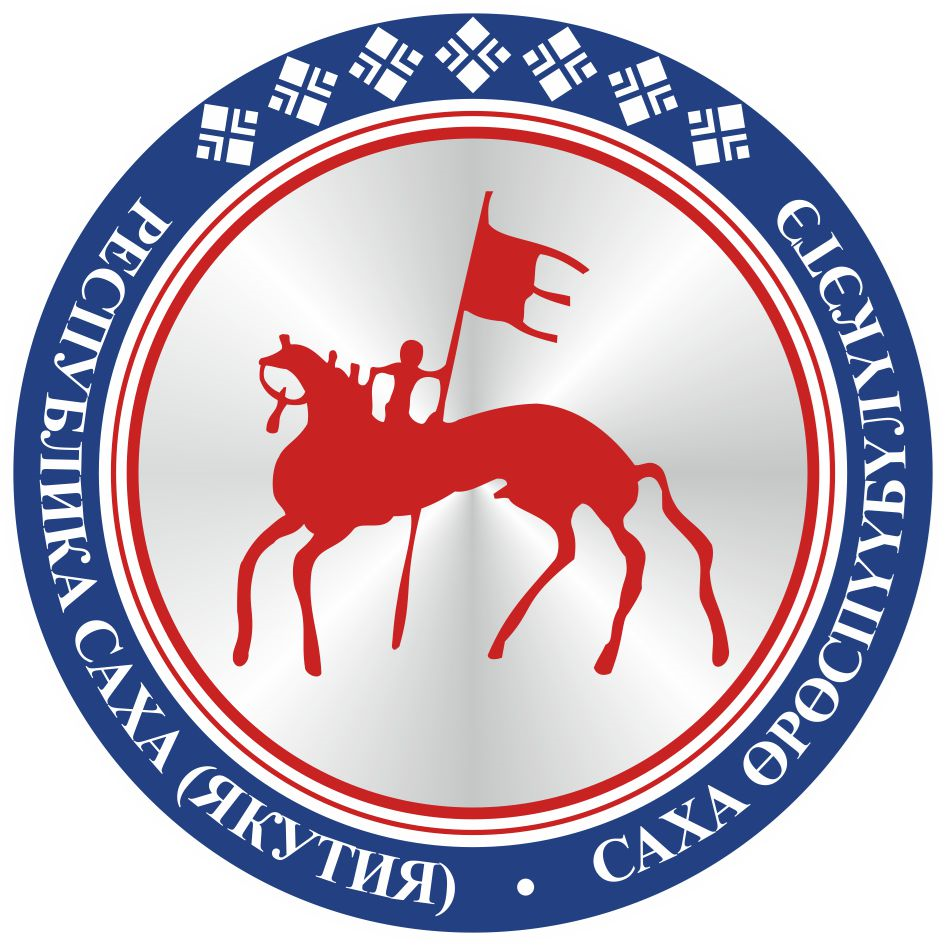                                       САХА ЈРЈСПҐҐБҐЛҐКЭТИНС О К У О Н А                                       